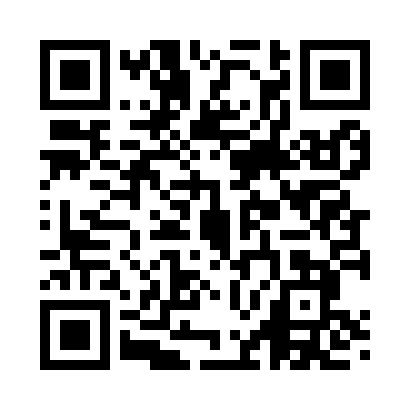 Prayer times for Arba, North Carolina, USAMon 1 Jul 2024 - Wed 31 Jul 2024High Latitude Method: Angle Based RulePrayer Calculation Method: Islamic Society of North AmericaAsar Calculation Method: ShafiPrayer times provided by https://www.salahtimes.comDateDayFajrSunriseDhuhrAsrMaghribIsha1Mon4:336:001:155:038:309:562Tue4:346:001:155:038:309:563Wed4:356:011:155:048:309:564Thu4:356:011:155:048:299:555Fri4:366:021:165:048:299:556Sat4:376:021:165:048:299:557Sun4:376:031:165:048:299:548Mon4:386:031:165:048:299:549Tue4:396:041:165:048:289:5310Wed4:406:041:165:048:289:5311Thu4:406:051:165:058:289:5212Fri4:416:061:175:058:279:5213Sat4:426:061:175:058:279:5114Sun4:436:071:175:058:269:5015Mon4:446:081:175:058:269:5016Tue4:456:081:175:058:259:4917Wed4:456:091:175:058:259:4818Thu4:466:101:175:058:249:4719Fri4:476:101:175:058:249:4720Sat4:486:111:175:058:239:4621Sun4:496:121:175:058:239:4522Mon4:506:121:175:058:229:4423Tue4:516:131:175:058:219:4324Wed4:526:141:175:058:209:4225Thu4:536:151:175:048:209:4126Fri4:546:151:175:048:199:4027Sat4:556:161:175:048:189:3928Sun4:566:171:175:048:179:3829Mon4:576:181:175:048:179:3730Tue4:586:181:175:048:169:3631Wed4:596:191:175:048:159:34